КАРАР                                                                               ПОСТАНОВЛЕНИЕ№ 10828 ноябрь 2016 ел                                                               28 ноября 2016 годаОб утверждении  долгосрочной целевой программы «Профилактика терроризма и экстремизма в сельском поселении  Кушманаковский сельсовет муниципального района Бураевский район Республики Башкортостан на 2017-2019 годы»            В соответствии с пунктом 7.1 части 1 статьи 14 Федерального закона от 6 октября 2003 года № 131-ФЗ «Об общих принципах организации местного самоуправления в Российской Федерации», Федеральными законами от 6 марта 2006 года № 35-ФЗ «О противодействии терроризму» и от 25 июля 2002 года № 114-ФЗ «О противодействии экстремистской деятельности»,  Уставом  сельского поселения  Кушманаковский сельсовет, Решением Совета сельского поселения Кушманаковский сельсовет  от 28 ноября 2008 года № 72 «Об утверждении Положения  «Участие в профилактике терроризма и экстремизма, а также в минимизации и (или) ликвидации последствий проявлений терроризма и экстремизма в границах сельского поселения» и активизации работы по обеспечению общественной безопасности, Администрация сельского поселения ПОСТАНОВЛЯЕТ:	1. Утвердить долгосрочную целевую программу «Профилактика терроризма и экстремизма в  сельском поселении Кушманаковский сельсовет муниципального района Бураевский район Республики Башкортостан на 2017-2019 годы» согласно приложению.	2. Обеспечить  обнародование и размещение программы на официальном сайте администрации сельского  поселения  Кушманаковский сельсовет муниципального района Бураевский район Республики Башкортостан.	3. Контроль за исполнением настоящего постановления оставляю за собой.Глава  сельского поселения                                       Кушманаковский сельсовет				          А.Д.Каюмов					  Утверждено Постановлением                                                                             Администрации сельского поселения                                                           Кушманаковский сельсовет                                                       от  28 ноября 2016 № 108Долгосрочная целевая программа «Профилактика терроризма и экстремизма в  сельском поселении  Кушманаковский сельсовет муниципального района Бураевский район Республики Башкортостан на 2017-2019 годы»
ПАСПОРТ долгосрочной целевой программы «Профилактика терроризма и экстремизма в сельском поселении Кушманаковский сельсовет муниципального района Бураевский район Республики Башкортостан на 2017-2019  годы»
 I. Содержание проблемы и обоснование необходимости ее решения программными методами	Необходимость подготовки программы и последующей ее реализации вызвана тем, что современная ситуация в сфере борьбы с терроризмом и экстремизмом в Российской Федерации остается напряженной. В условиях,  когда наметилась тенденция к стабилизации обстановки в регионе Северного Кавказа и в частности, на территории Чечни, где террористы практически лишены возможности осуществлять подрывные действия силами крупных вооруженных формирований, их деятельность организуется по принципу нанесения точечных ударов по жизненно важным объектам и местам со значительным скоплением людей на всей территории России.	Наиболее остро встает проблема обеспечения антитеррористической защищенности объектов социальной сферы. Уровень материально-технического оснащения учреждений образования, культуры характеризуется достаточно высокой степенью уязвимости в диверсионно-террористическом отношении.	Характерными недостатками по обеспечению безопасности на ряде объектов социальной сферы, образования, культуры являются: отсутствие тревожной кнопки, систем оповещения, металлических дверей и надежного ограждения. Имеют место недостаточные знания и отсутствие навыков обучающихся, посетителей и работников правилам поведения в чрезвычайных ситуациях, вызванных проявлениями терроризма и экстремизма.	Наиболее проблемными остаются вопросы, связанные с выполнением мероприятий, направленных на обеспечение безопасности, требующих вложения значительных финансовых средств. Именно этим и вызвана необходимость решения данной задачи программно-целевым методом.II. Цели и задачи программы, сроки и этапы ее реализации	Основными целями Программы являются реализация государственной политики в области терроризма и экстремизма в Российской Федерации, совершенствование системы профилактических мер антитеррористической и антиэкстремистской направленности, предупреждение террористических и экстремистских проявлений на территории сельского поселения, укрепление межнационального согласия, достижение взаимопонимания и взаимного уважения в вопросах межэтнического и межкультурного сотрудничества.	Основными задачами Программы являются повышение уровня межведомственного взаимодействия по профилактике терроризма и экстремизма, сведение к минимуму проявлений терроризма и экстремизма на территории сельского поселения, усиление антитеррористической защищенности объектов социальной сферы, привлечение граждан, негосударственных структур, в том числе СМИ и общественных объединений, для обеспечения максимальной эффективности деятельности по профилактике проявлений терроризма и экстремизма, проведение воспитательной, пропагандистской работы с населением  сельского поселения, направленной на предупреждение террористической и экстремистской деятельности, повышения бдительности.	Исполнение мероприятий, предусмотренных Программой, позволит решить наиболее острые проблемы, стоящие перед администрацией сельского поселения  и обществом, в части создания положительных тенденций повышения уровня антитеррористической устойчивости сельского поселения, что в результате окажет непосредственное влияние на укрепление общей безопасности.	Программа будет осуществлена в течение 2017 - 2019 годов  в 3 этапа.III. Программные мероприятия	Программа включает мероприятия по приоритетным направлениям в сфере профилактики терроризма и экстремизма:- информационно-пропагандистское противодействие терроризму и экстремизму;- организационно-технические мероприятия.Информационно-пропагандистское противодействие терроризму и экстремизму.	В целях реализации данного направления Программы запланировано проведение следующих мероприятий:- проведение «круглых столов» в общеобразовательных  учреждениях на территории сельского поселения;- информирование населения о профилактике терроризма и экстремизма через СМИ;- проведение лекций и бесед в  общеобразовательных  учреждениях, на сходах  граждан направленных на профилактику проявлений экстремизма, терроризма, преступлений против личности, общества, государства;- распространение памяток, листовок среди населения «Терроризм – угроза обществу».Организационно-технические мероприятия. 	В целях реализации данного направления Программы запланировано проведение следующих мероприятий:- проведение учебных тренировок с персоналом учреждений культуры и образования по вопросам предупреждения террористических актов и правилам поведения при их возникновении;- проводить  обследование потенциально опасных объектов, объектов соцкультбыта, пустующих домов на территории сельского поселения.I˅. Ресурсное обеспечение Программы.	Финансирование программы предполагается осуществлять за счет бюджета сельского поселения. Для реализации Программных мероприятий  необходимо  8,8тысяч рублей.˅. Организация управления реализацией Программы и контроль за ходом ее выполнения.	Контроль за исполнением программных мероприятий осуществляется администрацией сельского поселения.	Ответственными за выполнение мероприятий Программы в установленные сроки являются исполнители Программы.˅I. Ожидаемые результаты реализации Программы	Реализация мероприятий Программы позволит снизить возможность совершения террористических актов на территории сельского поселения.˅II. Система программных мероприятийБашkортостан  РеспубликаhыБорай районы  муниципаль                                                                                                                                                                                                             районының  Кушманак ауылсоветы ауыл биләмәhе хакимиәте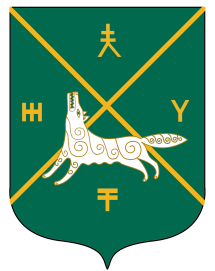 Администрация сельского поселения Кушманаковский сельсовет муниципального района     Бураевский район Республики БашкортостанНаименование    программыДолгосрочная целевая программа «Профилактика терроризма и экстремизма в  сельском поселении Кушманаковский сельсовет муниципального района Бураевский район  на 2017-2019 годы»Основание для разработки программы- Федеральный закон от 6 марта 2006 года №35-ФЗ «О противодействии терроризму»;- Федеральный закон от 25 июля 2002 года №114-ФЗ «О противодействии экстремистской деятельности»;- Указ Президента Российской Федерации от 15.02.2006 г. № 116 «О мерах по противодействию терроризму».-Устав  сельского поселения  Кушманаковский сельсовет- Решение Совета сельского поселения Кушманаковский сельсовет  от 28 ноября 2008 года № 72 «Об утверждении Положения  «Участие в профилактике терроризма и экстремизма, а также в минимизации и (или) ликвидации последствий проявлений терроризма и экстремизма в границах сельского поселения»Заказчик программыАдминистрация  сельского поселения  Кушманаковский сельсоветРазработчик программыАдминистрация  сельского поселения  Кушманаковский сельсоветЦели и задачи программы        Цели программы:- совершенствование системы профилактических мер антитеррористической антиэкстремистской направленности;- предупреждение террористических и экстремистских проявлений на территории  сельского поселения;- укрепление межнационального согласия;- достижение взаимопонимания и взаимного уважения в вопросах межэтнического и межкультурного сотрудничества.       Основные цели программы:-повышение уровня межведомственного взаимопонимания по профилактике терроризма и экстремизма;- сведение к минимуму проявлений терроризма и экстремизма на территории  сельского поселения;- усиление антитеррористической защищенности объектов социальной сферы;- проведение воспитательной, пропагандистской работы с населением сельского поселения, направленной на предупреждение террористической и    экстремистской деятельности, повышение бдительности.Сроки и этапы реализации программыРеализация Программы будет осуществляться в течение 2017 – 2019 гг. в 3 этапа:1 этап – 2017 год;2 этап – 2018 год;3 этап – 2019 год.Ожидаемые результаты от реализации программыПротиводействия проникновению в общественное сознание идей религиозного фундаментализма, экстремизма и    нетерпимости.                                       Совершенствование форм и методов работы органов местного самоуправления по профилактике проявлений  национальной и расовой  нетерпимости, противодействию этнической   дискриминации.                                      Повышение уровня компетентности сотрудников муниципальных учреждений в вопросах миграционной и национальной политики, способах формирования толерантной среды и противодействия экстремизму.   Исполнители основных мероприятий Программы    Руководители общеобразовательных, учреждений (по согласованию) сельского поселения, руководители учреждений культуры сельского поселения, участковый (по согласованию), сотрудники ОВД Бураевского района (по согласованию) газета «Алга» (по договору),  специалисты АдминистрацииИсточники финансированияВсего по Программе:  руб.,           
2017 г. -  4 800.02018 г. -  2 000.02019 г. – 2 000.0Финансирование Программы осуществляется из бюджета сельского поселения.        
В ходе реализации Программы перечень программных мероприятий может корректироваться, изменяться и дополняться по решению заказчика Программы.   Размещение заказов, связанных с исполнением Программы, осуществляется в соответствии с Федеральным законом от 21 июля 2005 года N 94-ФЗ "О размещении заказов на поставки товаров, выполнение  работ, оказание услуг для государственных и   муниципальных нужд".Управление программой и контроль за её реализациейКонтроль за выполнением настоящей Программы  осуществляет администрация сельского поселения.№п/пНаименование мероприятияИсполнителиСрок исполненияОбъем финансирования (тыс.руб.)12345I. Информационно-пропагандистское противодействие терроризму и экстремизмуI. Информационно-пропагандистское противодействие терроризму и экстремизмуI. Информационно-пропагандистское противодействие терроризму и экстремизмуI. Информационно-пропагандистское противодействие терроризму и экстремизмуI. Информационно-пропагандистское противодействие терроризму и экстремизму1Проведение «круглых столов» в общеобразовательных  учреждениях ДиректораЕжегодноБез финансирования2Информирование населения о профилактике терроризма и экстремизма через СМИ Глава администрации сельского поселенияЕжегодно4,4 тыс.3Проведение лекций и бесед в общеобразовательных  учреждениях,  на сходах граждан направленных на профилактику проявлений экстремизма, терроризма, преступлений против личности, общества, государства  Специалист Администрации, ответственный за решение вопросов пожарной безопасности, ГО и ЧС сельского поселения, участковыйЕжегодноБез финансирования4Распространение памяток, листовок среди населения, обеспечить наглядной агитацией в учреждениях соц. сферы  Специалист Администрации, ответственный за решение вопросов пожарной безопасности, ГО и ЧС сельского поселения, участковыйЕжеквартально4,4 тыс.5Проводить рейды по обеспечению правопорядка и профилактики в местах массового отдыхаСпециалисты администрации сельского поселения, сотрудники ОВД Бураевского района (по согласованию) Постоянно в период проведения мероприятийБез финансирования6Вести наблюдения за  парковкой   транспорта возле зданий школы, детского садаДиректора школы, заведующая садика(по согласованию)постоянноБез финансированияII. Организационно-технические мероприятияII. Организационно-технические мероприятияII. Организационно-технические мероприятияII. Организационно-технические мероприятияII. Организационно-технические мероприятия1Проведение учебных тренировок с персоналом учреждений культуры и образования сельского поселения по вопросам предупреждения террористических актов и правилам поведения при их возникновении  Специалист Администрации, ответственный за решение вопросов пожарной безопасности, ГО и ЧС сельского поселения, участковый (по согласованию)ЕжегодноБез финансирования2Проведение комплексных обследований потенциально- опасных объектов,   соцкультбыта, пустующих домов на территории сельского поселенияСпециалисты администрации сельского поселения, руководители объектов, участковый (по согласованию)ЕжеквартальноБез финансирования